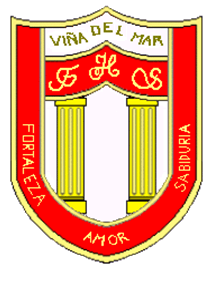 RBD: 1761-2FRIENDLY HIGH SCHOOLFono: 322628669 fhs.direccion@gmail.comCOMUNICADO DESDE DIRECCIÓNEstimada Comunidad Escolar Junto con saludar cordialmente y esperando que se encuentren bien de salud junto a sus familias, me dirijo a ustedes con motivo de informar de la suspensión del Bingo del viernes 11 de Septiembre.Esto debido a los problemas presentados en el Banco Estado, el cual a la fecha no soluciona los problemas en la red y no se pueden comprar los cartones para el juego del Bingo.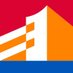 BancoEstado@BancoEstadoSeguimos trabajando minuto a minuto para poner toda nuestra red a tu disposición. Todos los detalles enEsta medida se toma para resguardar el buen desarrollo de la actividad:Nueva fecha del Bingo: viernes 09 de octubre Fecha de la venta de los cartones: desde el 04 al 07 de octubre en la misma cuenta RUT.Esperando su comprensión y agradeciendo por  las donaciones de los cursos y apoderado para  los premios del Bingo se despide atentamenteGuillermo Angel Alvarez LeónDirectorFriendly High SchoolEn Viña del Mar, a 10 de Septiembre de 2020